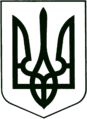 УКРАЇНА
    МОГИЛІВ - ПОДІЛЬСЬКА МІСЬКА РАДА 
   ВІННИЦЬКОЇ ОБЛАСТІВИКОНАВЧИЙ КОМІТЕТ  РІШЕННЯ№239Від 27.08.2021р.                                                       м. Могилів – Подільський  Про надання дозволу на виготовлення проектно-кошторисної документації на встановлення індивідуального опалення            Керуючись ст.ст.30, 59 Закону України «Про місцеве самоврядування в Україні», ст.319 Цивільного кодексу України, Законом України «Про житлово-комунальні послуги», ч.1 ст.24 Закону України «Про теплопостачання», враховуючи рішення міжвідомчої комісії виконавчого комітету Могилів - Подільської міської ради з розгляду питань пов’язаних з надання дозволів на влаштування індивідуального опалення від 18.08.2021р. №44 -20,-   виконком міської ради ВИРІШИВ:1. Надати дозвіл на виготовлення проектно-кошторисної документації на      встановлення індивідуального опалення:Гр. Тютюнник І.А.:до початку проектних робіт отримати технічні умови на проектування (Державна служба надзвичайних ситуацій, Газорозподільне підприємство та інші зацікавлені служби);замовити проектно-кошторисну документацію на встановлення індивідуального опалення в квартирі у суб’єкта господарювання, який відповідно до законодавства має право виконувати такі роботи;укласти угоду із суб’єктом господарювання, який відповідно до законодавства має право здійснювати монтаж газового (електричного) обладнання, відповідно проекту та вимог ДБН; заборонити проводити самостійно установку, перестановку, ремонт, заміну газових приладів; заборонити відключення приміщень від внутрішньоквартирних мереж централізованого опалення в опалювальний період; заборонити проводити самостійно від’єднання приладів опалення від мереж централізованого теплопостачання; заборонити проводити відключення приміщень від внутрішньоквартирних мереж централізованого опалення в опалювальний період; проводити від’єднання приладів опалення в квартирі від мереж централізованого теплопостачання за участю:- балансоутримувача будинку;- представника виконавця послуг з централізованого теплопостачання   (МКП «Теплоенергетик»);- власника, наймача (орендаря) квартири або уповноваженої особи. забезпечувати нормальне функціонування внутрішньобудинкової системи централізованого теплопостачання; забезпечувати представнику виконавця послуг з централізованого теплопостачання та представнику балансоутримувача будинку можливість доступу до транзитних трубопроводів відповідно до порядку їх технічного огляду.3. Контроль за виконанням даного рішення покласти на першого заступника міського голови Безмещука П.О..        Міський голова                                                        Геннадій ГЛУХМАНЮКТютюнник Ірині Анатоліївнівул.С. Тельнюкабуд._кв._